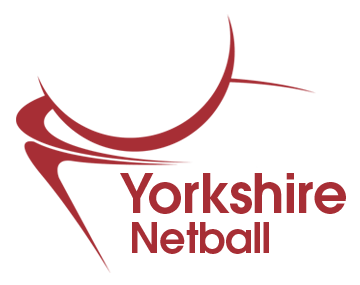 YORKSHIRE REGIONAL NETBALL ASSOCIATIONVIRTUAL 2020 ANNUAL GENERAL MEETING HELD ON TUESDAY 17TH NOVEMBER - 7.00p.mAgenda1. Apologies for Absence2. Approve the Minutes of the:2018 AGM held on 14th November 20182019 General Meeting held on 27th November 20193. Receive the 2019/2020 Annual Report and Review 4. Receive the Financial Statements for the 19 Months Ended 31st March 20205. Approve the Regional Subscriptions for the 2021/22 Year commencing 1st September 2026. Consider any Proposed Resolution Submitted in Writing by Members of the Region7. Consider Proposed Changes to the Regional Constitution – Those put forward by the Regional Management Board are attached. The current constitution can be found on the following link https://www.yorkshirenetball.co.uk/agm-2018.html8. Election of nominated members to Regional Management Board9. Vote of Thanks